.Mambo step seitwärts und vorwärtsMambo step seitwärts, CoasterstepV-StepDoppelsteptouch oder GrapevineOptionen Drehungen und WändeOhne Drehung     1 Wall (als Contra möglich)1/4 RD bei 3  & 1/4 RD bei 7  2 Wall (als Contra möglich)1/4 LD bei 7    4  WallLine4Kids - La Libertad (de)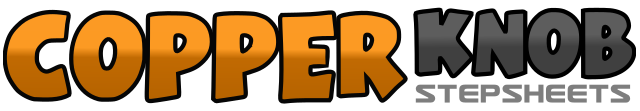 .......Count:32Wand:2Ebene:.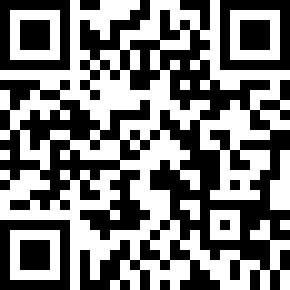 Choreograf/in:Sascha Wolf (DE) - Dezember 2019Sascha Wolf (DE) - Dezember 2019Sascha Wolf (DE) - Dezember 2019Sascha Wolf (DE) - Dezember 2019Sascha Wolf (DE) - Dezember 2019.Musik:La Libertad - Álvaro SolerLa Libertad - Álvaro SolerLa Libertad - Álvaro SolerLa Libertad - Álvaro SolerLa Libertad - Álvaro Soler........1&2RF zur Seite, LF belasten am Platz, RF schliesst zum LF (Hände über die Augen zum schauen)3&4LF zur Seite, RF belasten am Platz, LF schliesst zum RF (Hände über die Augen zum schauen)5 6RF vorwärts, LF vorwärts7&8RF Schritt vorwärts, LF belasten am Platz, RF schliesst zum LF1&2LF zur Seite, RF belasten am Platz, LF schliesst zum RF (Hände über die Augen zum schauen)3&4RF zur Seite, LF belasten am Platz, RF schliesst zum LF (Hände über die Augen zum schauen)5 6LF Schritt rückwärts, RF Schritt rückwärts,7&8LF rückwärts, RF schliesst zum LF, LF vorwärts1 2RF diagonal vorwärts, LF diagonal vorwärts (Hände nach oben oder mit Gegenüber abklatschen)3 4Rf Rückwärts zur Mitte, LF schliesst ran5 6RF diagonal vorwärts, LF diagonal vorwärts (Hände nach oben oder mit Gegenüber abklatschen)7 8Rf Rückwärts zur Mitte, LF schliesst ran1 2 3 4RF zur Seite, LF schliesst ran (oder kreuzt hinter RF), RF zur Seite, LF touch ran5 6 7 8LF zur Seite, RF schliesst ran (oder kreuzt hinter LF), LF zur Seite, RF touch ran